No. UET/D&S/PB/___Dated: ___________The Chairman,Computer Science Department,UET, Taxila.Subject:	LIST OF DEFAULTER STUDENTS FOR 2020- SESSION.The undersigned has been directed by the Competent Authority to request you to advise the following students to deposit their pending dues mentioned against each upto 20.05.2022 (Friday).2.	As per clause 30.10 of Prospectus 2020, the students may be struck off from rolls of the University which is reproduced as under:- “The name of the defaulter will be struck off from rolls of the university and he / she will have to pay the re-admission fee along with fees and fine before he/ she is re-admitted. Application to this effect shall be submitted to the concerned Dean of Faculty”.It is further added that the defaulter students may not be allowed to attend the classes up till recovery of their pending dues.ASSISTANT REGISTRAR(Dues & Scholarship Section)The RegistrarThe TreasurerThe Controller of ExamsSecretary to the Vice ChancellorIncharge Academic CellAll Notice BoardsOffice copyDSA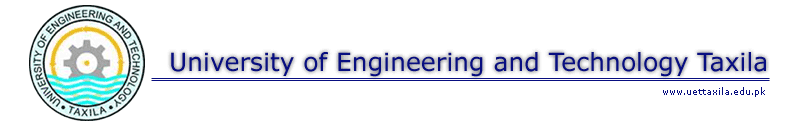 Sr. No.Registration No.Name of StudentSemesterRecovery of late fee fine (Rs.)Outstanding Amount (Rs.)20-CS-04BUSHRA MUNIR2nd4900.000020-CS-08ABDULLAH KHALID2nd3rd7000.007000.0054500.0054500.0020-CS-23SALEHA SHAKIL2nd0500.0020-CS-28ZOHAIB KHALID (Ehsaas)3rd7000.0055500.0020-CS-29FARHAN ARIF3rd900.001000.0020-CS-32FAIZAN ANSAR (Ehsaas)3rd7000.0055500.0020-CS-33MUHAMMAD USMAN2nd3rd7000.007000.0055500.0055500.0020-CS-37ASIF TALIB(No Documents Received)1st Fee Deposit Challan also required3rd7000.0055500.0020-CS-38SHEHARYAR (Ehsaas)3rd7000.0054500.0020-CS-39ABDUL HANAN (Ehsaas)3rd7000.0055500.0020-CS-40ZAIN ALI KHAN (Ehsaas)3rd7000.0055500.0020-CS-42USWA BATOOL2nd7000.0055500.0020-CS-43MUHAMMAD YASIR (Ehsaas)3rd7000.0055500.0020-CS-44MUHAMMAD TAHIR QAYUM (Ehsaas)3rd7000.0054500.0020-CS-46AMNA NASEEM3rd7000.0055500.0020-CS-47HUSNAIN ALI (Ehsaas)3rd7000.0055500.0020-CS-49MUHAMMAD SHAHZEB (Ehsaas)3rd7000.0055500.0020-CS-50SHEHERYAR RAO (Ehsaas)2nd3rd300.007000.000055500.0020-CS-51HAMAD QADIR (Ehsaas)3rd7000.0055500.0020-CS-52MUHAMMAD AWAIS RAZA3rd4900.00020-CS-54MUSHAF MUSTAFA3rd7000.0054500.0020-CS-56HUNZLA USAIR GULL3rd7000.0055500.0020-CS-64SAHAL IMRAN (Ehsaas)3rd7000.0055500.0020-CS-65ZAIN ALI (Ehsaas)3rd7000.0055500.0020-CS-66KHIZAR MEHMOOD (Ehsaas) (Paid13.05.22) ok3rd7000.0055500.0020-CS-67AHMAD HASSAN(No Documents Received) (Ehsaas)Ist Fee Deposit Challan also required3rd7000.0055500.0020-CS-71Muhammad NaumanZaib(Ehsaas)(No Documents Received) 1st Fee Deposited Challan required.1st Fee Deposited Challan required.1st Fee Deposited Challan required.20-CS-73MOAVIA HASSAN (Ehsaas)3rd7000.0055500.0020-CS-75HAMZA SARWAR3rd11000.0089500.0020-CS-77ANIQA TAHIR (Ehsaas)3rd7000.0054500.0020-CS-80MUHAMMAD ASHAAN (Ehsaas)3rd7000.0055500.0020-CS-82MUHAMMAD USMAN TAHIR (Ehsaas)3rd7000.0055500.0020-CS-83MUHAMMAD ILYAS3rd7000.0055500.0020-CS-85MUHAMMAD USMAN3rd11000.0089500.0020-CS-92MUIZ MAHMOOD3rd11000.0089500.0020-CS-96MUHAMMAD USAMA2nd3rd4900.007000.000020-CS-99HAJIRA YOUSAF2nd3rd4900.007000.000020-CS-101ALEEZA ANJUM (Ehsaas)3rd7000.0055500.0020-CS-105Naeemullah (Old 20-CP-88)From CP Deptt. (New 20-CS-105)1st Fee Deposit Challan is  required1st Fee Deposit Challan is  required1st Fee Deposit Challan is  required